MENTAL HEALTH CLIENT INTAKE FORMDisclaimer: Thank you for your interest in being a client of [CLINIC'S NAME]. This form is used to collect information about new clients and for internal purposes only. The information you provide is confidential and will be treated accordingly.Name: ______________________  Date: ______________  Date of Birth: _______________  Primary Care Physician: __________________________ -Do you give permission for ongoing regular updates to be provided to your primary care physician?  Yes  NoCurrent Therapist/Counselor: __________________ Therapist Phone: _________________What are the problems for which you are seeking help?Current Symptoms: (check all that apply) Racing thoughts                     Depressed mood              Impulsivity  Sleep pattern  
    disturbance   Avoidance                         Excessive worry Forgetfulness   Unable to enjoy 
    activities  Fatigue Suspiciousness                      Loss of interest                 Change in appetite  Anxiety attacks                       Excessive guilt                 Increased risky behavior  Increased irritability                Increased libido                Hallucinations  Excessive energy                   Decreased libido              Decreased need for 
    sleep Crying spell                            ___________________
    ___________________Have you ever had feelings or thoughts that you didn’t want to live?  Yes  NoIf yes, please answer the following. If no, please skip to the next section.-Do you currently feel that you don’t want to live?  Yes  No-How often do you have these thoughts? _________________________________________-When was the last time you had thoughts of dying? ________________________________-Has anything happened recently to make you feel this way?  Yes  No-On a scale of 1 to 10, how strongly do you feel these thoughts? ______-Would anything make it better?  Yes  No-Have you ever thought about how you would kill yourself?  Yes  No-Is the method you would use readily available?  Yes  No-Have you planned a time for this?  Yes  No-Is there anything that would stop you from killing yourself?  Yes  No-Do you feel hopeless and/or worthless?  Yes  No-Have you tried to kill or harm yourself before?  Yes  No-Do you have access to firearms? If yes, please explain below.  Yes  No____________________________________________________________________________Do you have any allergies? If yes, specify them: ____________________________________Current Weight: _________ Current Height: _________ List any prescription medication that you are currently taking and how often you are taking them:Medication                                            Total Daily Dosage      Estimated Start Date_____________________________    ______________        ___________________________________________    ______________        ___________________________________________    ______________        ___________________________________________    ______________        ______________Current over-the-counter medication or supplements: ______________________________   Current medical problems: _____________________________________________________   Past medical problems, nonpsychiatric hospitalization, or surgeries: ____________________________________________________________________________ Have you ever had an EKG?  Yes  NoIf yes, when? ______________      How was the EKG?  Normal  Abnormal  UnknownFor women only
Date of last menstrual period: ______________  Birth control method:  ________________    Are you currently pregnant or do you think you might be pregnant?  Yes  NoAre you planning to get pregnant in the near future?  Yes  NoHow many times have you been pregnant? _______    How many live births? ________Any concerns about your physical health that you would like to discuss?  Yes  NoIf yes, please specify: Date of last physical exam: _________ Location: __________________________________Check any that apply to you or a member of your family (specify who if selected):Thyroid disease Anemia Liver disease Chronic fatigue Kidney disease DiabetesAsthma/respiratory problems Stomach or intestinal problems Cancer Fibromyalgia Heart disease Epilepsy or seizures Chronic pain High cholesterol High blood pressure Head trauma Liver problems Other: _____________________ You  Family member (_______________) You  Family member (_______________) You  Family member (_______________) You  Family member (_______________) You  Family member (_______________) You  Family member (_______________) You  Family member (_______________) You  Family member (_______________) You  Family member (_______________) You  Family member (_______________) You  Family member (_______________) You  Family member (_______________) You  Family member (_______________) You  Family member (_______________) You  Family member (_______________) You  Family member (_______________)Any other additional personal or family medical history? When your mother was pregnant with you, were there any complications during the pregnancy or birth?  Yes  NoIf yes, please specify:Outpatient Treatment?  Yes (if yes, specify the details below)  No        Reason                                                 Date Treated               By Whom _____________________________    ______________        ________________________________________________    ______________        ________________________________________________    ______________        ___________________Psychiatric Hospitalization?  Yes (if yes, specify the details below)  No        Reason                                                 Date Hospitalized        Where _____________________________    ______________        ________________________________________________    ______________        ________________________________________________    ______________        ___________________List any psychiatric medication you have taken, the dates, dosage, and any side effects: Medication                                         Date.            Dosage        Side Effects____________________________  _________   _________  _______________________________________________________  _________   _________  _______________________________________________________  _________   _________  _______________________________________________________  _________   _________  ___________________________Has anyone in your family been treated for: Bipolar disorder  Depression  Anxiety  Anger  Suicide  Schizophrenia Post-traumatic stress  Alcohol abuse  Violence  Other: ______________________If any of the options were selected, specify the family member and the corresponding problem:Has any family member been treated with psychiatric medication? If yes, who was treated, what medications did they take, and how effective was the treatment?Have you ever been treated for alcohol or drug use or abuse?  Yes  No-If yes, for which substances? ________________________________________-If yes, where were you treated and when? Date: _________ Location: ___________________How many days per week do you drink alcohol? ____What is the least and the most # of drinks you will drink in a day? Least: ____ Most: ____What is the most alcohol you have consumed in a day in the last 90 days? ____________Have you ever felt you should cut down on your drinking or drug use?  Yes  NoHave people annoyed you by criticizing your drinking or drug use?  Yes  NoHave you ever felt bad or guilty about your drinking or drug use?  Yes  NoHave you ever had a drink or used drugs first thing in the morning to steady your nerves or to get rid of a hangover?  Yes  NoDo you think you may have a problem with alcohol or drug use?  Yes  NoHave you used any street drugs in the past 3 months?  Yes  No-If yes, which ones? _________________________________________________________Have you ever abused prescription medication?  Yes  No-If yes, which ones and for how long? _____________________________________________Have you ever tried any of the following?Substance                                                 If so, how long and when did you last use? Methamphetamine                               ___________________________________ Cocaine                                                ___________________________________ Stimulants (pills)                                   ___________________________________   Heroin                                                   ___________________________________ LSD or Hallucinogens                           ___________________________________ Marijuana                                              ___________________________________ Painkillers (not as prescribed)              ___________________________________ Methadone                                           ___________________________________ Tranquilizer/sleeping pills                     ___________________________________ Alcohol                                                 ___________________________________ Ecstasy                                                ___________________________________ Other: _________________               ___________________________________How many caffeinated beverages do you drink a day? Coffee ____ Sodas ____ Tea ____Have you ever smoked cigarettes?  Yes  No -Currently?  Yes  No If yes, how many packs per day on average? ____ How many years have you smoked? ______-In the past?  Yes  No If yes, how many years did you smoke? ________ When did you quit? _____________Do you exercise regularly?  Yes  No -How many days a week? _______      How much time each day? _______-What kind of exercise do you do? _____________________________Were you adopted?  Yes  No      Where did you grow up? ______________________ List your siblings and their ages: Name                                                  Age___________________________    ________________________________    ________________________________    ________________________________    _____What is/was your parent’s occupation? Father: _______________ Mother: ______________Did your parents divorce?  Yes  No    -If yes, what age were you? _____    Who did you live with? __________________  Describe your father and your relationship with him:Describe your mother and your relationship with him:How old were you when you left home? _______Has anyone in your immediate family died? If yes, specify who and when: ____________________________________________________________________________    Do you have a history of being abused emotionally, sexually, physically, or by neglect? If yes, describe when, where, and by whom:Highest education level attained? ___________________________    Employment status:  Working  Student  Unemployed  Disabled  Retired -How long have you been in your present position? _______ -If working or retired, what is/was your occupation? _________________-What location do/did you work? ___________________Have you ever served in the military?  Yes  No      -If yes, what branch? ___________________  When did you serve? ___________________          -Were you honorably discharged?  Yes  No  Other: ____________________________          Marital status:  Married  Partnered  Divorced  Single  Widowed-How long have you been in your present status? ___________________          -If not married, are you currently in a relationship? ☐ Yes ☐ No    If yes, how long? __________-If you have a partner or spouse, what is their occupation? ___________________   -Describe your relationship with your partner or spouse:Have you had any prior marriages?  Yes  No      -If so, how many? ____ How long were/was the marriage(s)? ___________________________          Are you sexually active?  Yes  No What is your sexual orientation? ________________          Do you have any children?  Yes  No      If yes, specify their age and gender:Age        Gender____      _________    ____      _________     ____      _________      ____      _________     Describe your relationship with your children:List everyone who currently lives with you:Have you ever been arrested?  Yes  No    Any pending legal problems?  Yes  NoDo you belong to a particular religion or spiritual group?  Yes  NoIf yes, what is the level of your involvement? _____________________________Do you find your involvement helpful during this illness, or does the involvement make things more difficult or stressful for you?  More helpful  StressfulIs there anything else that you would like us to know?Signature: ______________________  Date: _______________Print Name: ______________________Guardian Signature (if required) ____________________  Date: _______________
Print Name: ______________________Emergency Contact: ______________________  Phone Number: ______________________PERSONAL INFOREASONS FOR VISITSUICIDE RISK ASSESSMENTPAST MEDICAL HISTORYPERSONAL AND FAMILY MEDICAL HISTORYPSYCHIATRIC HISTORYFAMILY PSYCHIATRIC HISTORYSUBSTANCE USEPERSONAL HABITSPERSONAL DETAILSACKNOWLEDGMENT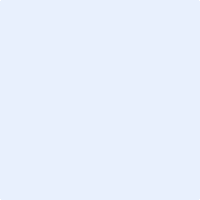 